Projekt umowy  załącznik nr 1 do SWZ nr 26/2023PROJEKTUMOWA NR ………..zawarta w dniu …………………. w Płońsku pomiędzy spółką Zarząd Dróg i Mostów Sp. z o.o. z siedzibą w Płońsku 09-100, przy ulicy Zajazd 8, NIP 567-000-38-07, REGON 130335984, wpisaną do rejestru przedsiębiorców Krajowego Rejestru Sądowego prowadzonego przez Sąd Rejonowy dla Łodzi –  śródmieścia w Łodzi, XX Wydział Gospodarczy KRS pod nr 0000132636,zwaną dalej Zamawiającymreprezentowaną przez:Janusza Chłopika – Prezesa Zarządua	 …………………………………………………zwanym dalej Wykonawcąreprezentowanym przez:……………………………………………………………..Strony oświadczają, że niniejsza umowa została zawarta w wyniku udzielenia zamówienia publicznego przeprowadzonego w trybie podstawowym na podstawie art. 275 pkt 1 ustawy z dnia 11 września 2019 r. - Prawo zamówień publicznych (t. jedn. Dz. U. z 2023 r. poz. 1605 ze zm.).§ 1[Opis przedmiotu zamówienia]Zamawiający zleca a Wykonawca przyjmuje do realizacji wykonanie usługi pn.:      Czyszczenie  kanalizacji deszczowej i separatorów na terenie Gminy Miasto Płońsk.Przedmiotem zamówienia jest realizacja usługi polegającej na czyszczeniu kolektorów kanalizacji deszczowej, studzienek i kratek ściekowych w 7 ulicach i czyszczeniu 9 separatorów o  pojemności od 4000 do 20 000 litrów  wraz z odbiorem wytworzonego odpadu (wywóz wozem asenizacyjnym). Opis przedmiotu zamówienia stanowi załącznik nr 1 do Umowy.§ 2[Okres realizacji umowy]Rozpoczęcie realizacji przedmiotu umowy następuje z dniem podpisania umowy.Wykonawca zobowiązany jest zrealizować przedmiot zamówienia w terminie 2 tygodni od podpisania umowy.§ 3[Warunki wykonania umowy]Wykonawca zobowiązuje się wykonać przedmiot umowy zgodnie z obowiązującymi przepisami, normami, warunkami technicznymi i zasadami wiedzy technicznej na podstawie ustaleń zawartych w dokumentacji i Specyfikacji warunków zamówienia.Wykonawca ma obowiązek zgłaszać z odpowiednim wyprzedzeniem okoliczności utrudniające lub uniemożliwiające prawidłowe wykonanie przedmiotu umowy, jak również okoliczności mogące wymagać zmiany tej umowy.Wykonawca przy realizacji zamówienia zobowiązany jest uwzględnić specyfikę wykonywania prac w czynnym obiekcie, zapewniając bezpieczeństwo osób i mienia.Czyszczenie kolektorów i separatorów  winno  być wykonane sprzętem do ciśnieniowego czyszczenia kanalizacji.Wykonawca zapewni potrzebne oprzyrządowanie, potencjał ludzki oraz materiały wymagane do realizacji umowy.Na podstawie art 3 ust.1 pkt 32 ustawy z dnia 14 grudnia 2012 r o odpadach (Dz.U. z 2023 r. poz. 1587 ze zm.), wytwórcą odpadów powstających w wyniku świadczenia usług czyszczenia zbiorników lub urządzeń jest podmiot, który świadczy usługę.Na podstawie art. 27 ustawy o odpadach  (Dz.U. z 2023 r. poz. 1587 ze zm.) wytwórca odpadów jest zobowiązany do gospodarowania wytworzonymi odpadami. Przez gospodarowanie odpadami rozumie się zbieranie, transport, przetwarzanie  odpadów, łącznie z nadzorem nad tego rodzaju działaniami jak i również późniejsze postępowania z miejscami unieszkodliwiania odpadów oraz działania wykonywane w charakterze sprzedawcy odpadów lub pośrednika w obrocie odpadami.Wykonawca zobowiązany jest do przedstawienia stosownych dokumentów w zakresie gospodarowania odpadami na każde wezwanie Zamawiającego.Pojazdy używane  do wykonywania usługi powinny być wyposażone w ostrzegawczy sygnał świetlny zgodnie z ustawa prawo o ruchu drogowym.Wykonawca zapewni bezpieczne, higieniczne warunki pracy i będzie przestrzegał zasad rzetelnej wiedzy technicznej  i obowiązujących przepisów prawa.Wykonawca będzie świadczył usługi w sposób niepowodujący szkód , w tym zagrożenia bezpieczeństwa zapewniając ochronę przed uszkodzeniem i zniszczeniem własności publicznej i prywatnej.Wykonawca zobowiązany jest posiadać dokumenty ubezpieczenia potwierdzające zawarcie, na okres od dnia rozpoczęcia do dnia zakończenia realizacji umowy, ubezpieczenia od odpowiedzialności cywilnej w zakresie prowadzonej działalności gospodarczej zgodnej z przedmiotem niniejszego zamówienia. Kopia polisy OC Wykonawcy stanowi załącznik nr 3 do Umowy.Jeżeli Wykonawca  w trakcie wykonywania robót objętą niniejszą umowa spowoduje jakiekolwiek  uszkodzenia mienia osób trzecich, w tym zwłaszcza awarie sieci infrastruktury technicznej, Wykonawca zobowiązuje się do całkowitego pokrycia roszczeń w tym roszczeń odszkodowawczych poszkodowanych .Wykonawca ponosi pełną odpowiedzialność cywilnoprawną za szkody spowodowane własnym działaniem lub zaniechaniem związanym z realizacją niniejszego zamówienia.Wykonawca zobowiązuje się do realizacji przedmiotu umowy w zakresie czynności związanych z realizacją zamówienia, tj. z użyciem maszyn i urządzeń przy pracach związanych z realizacją zamówienia przez osoby zatrudnione przez Wykonawcę lub Podwykonawców na podstawie umowy o pracę.Wykonawca zobowiązuje się do zatrudnienia osób wykonujących czynności związanych z realizacją zamówienia na podstawie umowy o pracę w rozumieniu art. 22 § 1 ustawy z dnia 26 czerwca 1974 r.- Kodeks pracy (Dz. U. z 2022 r. poz. 1510 ze zm.).W okresie realizacji przedmiotu zamówienia osoby te powinny być zatrudnione przez Wykonawcę lub Podwykonawcę na okres nie krótszy niż czas niezbędny do wykonania danych czynności.Każdorazowo na żądanie Zamawiającego, w terminie wskazanym przez Zamawiającego, Wykonawca zobowiązuje się przedłożyć do wglądu zakres czynności oraz oświadczenie o zawarciu umów o pracę zawartych przez Wykonawcę lub Podwykonawcę z Pracownikami uczestniczącymi w realizacji zamówienia lub inne dokumenty potwierdzające odprowadzanie składek do ZUS lub podatków do Urzędu Skarbowego (US) w zakresie zatrudnionych pracowników. Jeśli jest to wymagane zgodnie z przepisami o ochronie danych osobowych, Wykonawca zobowiązany jest do uzyskania od pracowników zgody na przetwarzanie danych osobowych.Nieprzedłożenie przez Wykonawcę, w terminie wskazanym przez Zamawiającego zakresu czynności i kopii umów, zawartych przez Wykonawcę lub Podwykonawcę z Pracownikami uczestniczącymi w realizacji zamówienia lub innych dokumentów potwierdzających odprowadzanie składek do ZUS i podatków do US będzie traktowane jako niewypełnienie obowiązku zatrudnienia Pracowników uczestniczących w realizacji zamówienia na podstawie umowy o pracę.§ 4[Odbiór]Strony zgodnie uzgadniają, że przedmiot umowy zostanie odebrany na podstawie protokołu odbioru końcowego. Odbiór końcowy dokonywany jest po wykonaniu przez Wykonawcę całości usług składających się na przedmiot umowy, po pisemnym zgłoszeniu przez Wykonawcę zakończenia robót i zgłoszeniu gotowości do ich odbioru.W celu dokonania odbioru końcowego Wykonawca przedstawia Zamawiającemu komplet dokumentów pozwalających na ocenę prawidłowego wykonania przedmiotu odbioru.Podpisany protokół odbioru końcowego wraz z potwierdzonymi kopiami zagospodarowania odpadów stanowi podstawę do dokonania końcowych rozliczeń Stron.Wykonawca zgłosi pisemnie Zamawiającemu gotowość do odbioru robót.Zamawiający rozpocznie czynności odbioru w terminie nie dłuższym niż 2 dni robocze, licząc od daty zawiadomienia o gotowości do odbioru.Jeżeli w toku czynności odbioru zostanie stwierdzone, że usługa będąca jego przedmiotem nie jest gotowa do odbioru z powodu jej nie zakończenia, z powodu wystąpienia istotnych wad, uniemożliwiających korzystanie z przedmiotu umowy, Zamawiający może przerwać odbiór, wyznaczając Wykonawcy termin do wykonania robót, usunięcia wad, a po jego upływie powrócić do wykonywania czynności odbioru.W przypadku stwierdzenia w toku odbioru nieistotnych usterek przedmiotu umowy, Strony uzgadniają w treści protokołu termin i sposób usunięcia usterek. Jeżeli Wykonawca nie usunie usterek w terminie lub w sposób ustalony w protokole odbioru, Zamawiający, po uprzednim powiadomieniu Wykonawcy, jest uprawniony do zlecenia usunięcia usterek podmiotowi trzeciemu na koszt i ryzyko Wykonawcy.Za datę wykonania przez Wykonawcę zobowiązania wynikającego z niniejszej umowy uznaje się datę podpisania przez upoważnionych przedstawicieli Stron umowy, bezusterkowego protokołu odbioru końcowego.§ 5[Wynagrodzenie. Terminy zapłaty]Za wykonanie przedmiotu umowy, określonego w § 1 niniejszej umowy, Strony ustalają wynagrodzenie w  kwocie netto …….………………… zł (słownie: ……………………………….) w kwocie brutto ……………………………. zł (słownie: ………………………,) % podatek VAT ……….. . Kwoty określona w ust. 1 zawierają wszystkie koszty związane z realizacją zadania, o którym mowa w § 1. Wykonawca jest zobowiązany przewidzieć wszystkie okoliczności wpływające na wynagrodzenie. Niedoszacowanie, pominięcie oraz brak rozpoznania zakresu przedmiotu umowy nie może być podstawą do żądania zmiany wynagrodzenia, określonego w ust. 1.Płatność z tytułu wykonania zamówienia określonego niniejszą umową realizowana będzie fakturą końcową, płatną po protokolarnym odbiorze końcowym przedmiotu zamówienia bez wad.Podstawą wystawienia faktury oprócz protokołu odbioru końcowego robót, jest oświadczenie o nie zaleganiu z płatnościami na rzecz Podwykonawców i dalszych Podwykonawców oraz oświadczenia Podwykonawców i dalszych Podwykonawców o otrzymaniu od Wykonawcy należnych im kwot wynagrodzenia za wykonane prace.Zamawiający oświadcza, że wyraża zgodę na przesyłanie faktur w formie elektronicznej, wystawionych przez Wykonawcę zgodnie z obowiązującymi przepisami i postanowieniami niniejszej Umowy. Wykonawca oświadcza, że faktury elektroniczne będą przesyłane z następującego adresu e-mail: ……………………………………………………Wykonawca zapewnia autentyczność pochodzenia, integralność treści oraz czytelność faktury elektronicznej.Za datę otrzymania faktur  elektronicznych przez Zamawiającego uznaje się datę wpływu faktury elektronicznej w formacie PDF do skrzynki odbiorczej poczty elektronicznej Zamawiającego na  następujący adres e-mail: ……………………………………………..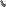 Należność Wykonawcy z tytułu realizacji umowy płatna będzie przelewem na rachunek bankowy Wykonawcy nr ………………………… w ciągu 30 dni od dostarczenia prawidłowo wystawionej faktury VAT.Za dzień zapłaty strony uznają datę złożenia przez Zamawiającego polecenia przelewu bankowego.Wskazany w ust. 10 rachunek bankowy jest rachunkiem rozliczeniowym/indywidualnym (wirtualnym)*.       *niewłaściwe skreślić.W przypadku, gdy wskazany w ust. 10 rachunek bankowy jest rachunkiem indywidualnym (wirtualnym) Wykonawca wskazuje, iż dla tego rachunku wirtualnego prowadzony jest rachunek rozliczeniowy nr …………………………………………….W przypadku zmiany rachunku bankowego, o którym mowa w ust. 10 lub 13 Wykonawca zobowiązany jest poinformować Zamawiającego o tym fakcie, wskazując jednocześnie nowy numer rachunku, który zgodny będzie z oświadczeniami Wykonawcy wynikającymi z niniejszego paragrafu. Zmiana rachunku bankowego nie wymaga aneksowania przedmiotowej umowy.Wykonawca oświadcza, że jest czynnym/zwolnionym/niezarejestrowanym* podatnikiem VAT. *niewłaściwe skreślić.W przypadku oświadczenia Wykonawcy, iż jest on czynnym  podatnikiem VAT – Wykonawca oświadcza, że podane w ust. 10 i 13 rachunki płatnicze są zgodne z białą listą podatników (tj. wykazem podmiotów, o którym mowa w art. 96b ustawy z dnia 11 marca 2004 r. o podatku od towarów i usług tj. Dz. U. z 2021 r. poz. 685 ze zm,).Wykonawca oświadcza, iż urzędem skarbowym właściwym dla jego rozliczeń podatku od towarów i usług jest Urząd Skarbowy w …................................. .W przypadku oświadczenia Wykonawcy, iż jest on czynnym podatnikiem VAT oraz w przypadku braku rachunku VAT do rachunku bankowego, na który ma zostać dokonana z wykorzystaniem mechanizmu podzielonej płatność, Wykonawca nie może żądać od Zamawiającego odsetek za zwłokę w dokonaniu tej płatności, w związku z tym iż nie zapewnił warunków do dokonania jej zgodnie ze złożonymi w niniejszym paragrafie oświadczeniami.Zamawiający zastrzega sobie prawo odesłania Wykonawcy faktury nieprawidłowo wystawionej albo niezgodnej z umową, bez obowiązku zapłaty kwoty wskazanej na fakturze.§ 6[Prawo opcji]1.	Poza podstawowym zakresem Umowy, Zamawiający przewiduje możliwość skorzystania z opcji wskazując, iż prawem tym objęty jest zakres usług polegających na oczyszczaniu kanalizacji deszczowej o wartości maksymalnej 20% zamówienia podstawowego.  Zamawiający zastrzega sobie możliwość skorzystania z opcji w pełnym lub w częściowym zakresie.2.	Warunkiem uruchomienia opcji, będą faktyczne potrzeby Zamawiającego, dysponowanie środkami finansowymi oraz złożenie przez Zamawiającego pisemnego oświadczenia o skorzystaniu z opcji w określonym zakresie. Opcja jest uprawnieniem Zamawiającego, z którego może, ale nie musi skorzystać w ramach Umowy. W przypadku nieskorzystania przez Zamawiającego z opcji, Wykonawcy nie przysługują jakiekolwiek roszczenia z tego tytułu, w tym roszczenie o realizację zamówienia opcjonalnego.3.	Uruchomienie opcji może nastąpić nie wcześniej niż po zrealizowaniu zakresu podstawowego, poprzez złożenie oświadczenia przez Przedstawiciela Zamawiającego.4.	Jeżeli Umowa nie stanowi inaczej, zasady odnoszące się do realizacji zamówienia podstawowego, mają zastosowanie tak samo do usług wykonywanych w ramach opcji.§ 7[Kary umowne]1.	Strony ustalają odpowiedzialność za niewykonanie lub nienależyte wykonanie zobowiązania w formie kar umownych.2.	Kary będą naliczane w następujący sposób:Wykonawca zapłaci Zamawiającemu karę umowną w wysokości 0,2% całkowitego wynagrodzenia netto określonego w § 5 ust. 1  umowy - za każdy dzień zwłoki w wykonaniu przedmiotu umowy, nie więcej niż 20 % całkowitego wynagrodzenia umownego netto; Za odstąpienie od umowy lub rozwiązanie umowy przez Wykonawcę z przyczyn, za które ponosi on odpowiedzialność, Wykonawca zapłaci Zamawiającemu karę umowną w wysokości 10% wynagrodzenia umownego netto określonego w § 5 ust. 1 umowy; Zamawiający zapłaci Wykonawcy karę umowną z tytułu odstąpienia od umowy lub rozwiązanie umowy z przyczyn zależnych od Zamawiającego w wysokości 10% wynagrodzenia umownego netto określonego w § 5 ust. 1 umowy;za zwłokę w usunięciu wad stwierdzonych przy odbiorze i za wady – w wysokości 0,2% wynagrodzenia umownego netto, za każdy rozpoczęty dzień zwłoki liczony od dnia wyznaczonego na usunięcie wad;za oddelegowanie do wykonywania prac wskazanych w § 3 ust. 16 osób niezatrudnionych na podstawie umowy o pracę - w wysokości 1 000,00 PLN za każdy stwierdzony przypadek (kara może być nakładana wielokrotnie wobec tej samej osoby, jeżeli Zamawiający podczas kontroli stwierdzi, że nie jest ona zatrudniona na podstawie umowy o pracę)Zastrzeżenie kar umownych nie pozbawia stron możliwości dochodzenia odszkodowania na zasadach ogólnych prawa cywilnego, jeżeli wartość kar nie pokryje powstałej szkody;Kara umowna powinna być zapłacona przez stronę, która naruszyła postanowienia umowy w terminie 14 dni od daty wystąpienia przez drugą stronę z żądaniem jej zapłaty.Zamawiający jest uprawniony do potrącenia kar umownych z wynagrodzenia należnego Wykonawcy, a Wykonawca wyraża zgodę na takie potrącenie.Zapłata kar umownych nie zwalnia Wykonawcy od obowiązku wykonania umowy  chyba, że umowa wygasła/ została rozwiązana.Zamawiający ma prawo do zlecenia wykonania usług objętych przedmiotem zamówienia innemu Wykonawcy i obciążenia kosztami wykonania tych usług Wykonawcę w sytuacji, gdy Wykonawca nie będzie w stanie wykonać usług objętych przedmiotem zamówienia w wyznaczonym terminie.§ 8[Odstąpienie od umowy]Rozwiązanie umowy ze skutkiem natychmiastowym nastąpi w sytuacji, gdy:1)	Wykonawca z nieuzasadnionych przyczyn przerwał realizację usług objętych niniejszą umową i przerwa ta trwa dłużej niż 7 dni pomimo pisemnego wezwania wystosowanego przez Zamawiającego;2)	Wykonawca odmawia przez okres 7 dni, bez wskazania uzasadnionej przyczyny, realizacji przedmiotu zamówienia, pomimo wystosowania przez Zamawiającego wezwania na piśmie.Rozwiązanie umowy powinno być dokonane w formie pisemnej oraz zawierać uzasadnienie.W przypadku rozwiązania umowy:1)	w terminie 14 dni Wykonawca przy udziale Zamawiającego sporządzi szczegółowy protokół zawierający wykonane usługi według stanu na dzień rozwiązania;2)	Zamawiający obowiązany jest do dokonania zapłaty wynagrodzenia za usługi, które zostały zrealizowane do dnia rozwiązania.Strona, z której winy zostało dokonane rozwiązanie umowy poniesie wynikłe z tego koszty określone stosownie w § 7 ust. 2 pkt 2) i 3).W razie zaistnienia istotnej zmiany okoliczności powodującej, że wykonanie umowy nie leży w interesie publicznym, czego nie można było przewidzieć w chwili zawarcia umowy, lub dalsze wykonywanie umowy może grozić podstawowemu interesowi bezpieczeństwa państwa lub bezpieczeństwu publicznemu Zamawiający może odstąpić od umowy w terminie 30 dni od dnia powzięcia wiadomości o tych okolicznościach (art. 456 ust.1 ustawy Prawo Zamówień Publicznych). W takim przypadku Wykonawca może żądać wyłącznie wynagrodzenia należnego z tytułu wykonania części umowy.§ 9[Zmiany umowy]1.	Inicjatorem zmiany może być zarówno Zamawiający, jak i Wykonawca. Warunkiem dokonania nw. zmiany umowy jest złożenie pisemnego wniosku przez stronę inicjującą zmianę zawierającego opis propozycji zmiany, uzasadnienie zmiany (przyczynę), opis wpływu zmiany na wykonanie zamówienia.2.	Zamawiający dopuszcza możliwość zmiany postanowień niniejszej umowy w zakresie zmiany terminu realizacji umowy o okres nieprzekraczający czasu trwania przeszkody w wykonaniu zamówienia,  1)	w związku z koniecznością realizacji postulatów osób trzecich nieuwzględnionych na etapie podpisania umowy, a ze względów społecznych koniecznych do spełnienia,2)	z przyczyn niemożliwych wcześniej do przewidzenia, w szczególności następstw działań administracyjnych oraz zawieszenia umowy.3.	Zamawiający przewiduje możliwość wprowadzenia zmian postanowień zawartej umowy w formie aneksu do umowy w przypadku:1)	siły wyższej uniemożliwiającej wykonanie przedmiotu umowy zgodnie z ofertą i SWZ, przez siłę wyższą strony rozumieją klęski żywiołowe, stan wyjątkowy, działania terrorystyczne, strajk powszechny, nowe akty prawne lub decyzje właściwych władz, a także działania lub zaniechania działania organów państwowych, samorządowych lub osób trzecich uniemożliwiających terminową realizację zamówienia,   o okres nie przekraczający czasu trwania przeszkody w wykonaniu zamówienia,2)	zmiany wysokości minimalnego wynagrodzenia za pracę albo wysokości minimalnej stawki godzinowej, ustalonych na podstawie przepisów ustawy z dnia 10 października 2002 r. o minimalnym wynagrodzeniu za pracę;  zmiany  zasad podlegania ubezpieczeniom społecznym lub ubezpieczeniu zdrowotnemu lub wysokości stawki składki na ubezpieczenia społeczne lub zdrowotne; zmiany zasad gromadzenia i wysokości wpłat do pracowniczych planów kapitałowych, o których mowa w ustawie z dnia 4 października 2018 r. o pracowniczych planach kapitałowych - jeżeli zmiany te będą miały wpływ na koszty wykonania zamówienia przez wykonawcę i jeżeli Wykonawca udowodni to ponad wszelką wątpliwość, że zmiany te będą miały wpływ na koszty wykonania zamówienia przez Wykonawcę,3)	zmiany danin publicznoprawnych, w tym obowiązującej stawki VAT. Jeśli zmiana ta będzie powodować zwiększenie kosztów wykonania umowy po stronie Wykonawcy, Zamawiający dopuszcza możliwość zwiększenia wynagrodzenia o kwotę równą różnicy w kwocie podatku zapłaconego przez Wykonawcę,4)	zmian wynikających z przepisów prawa,5)	zmian wynikających z konieczności uwzględnienia robót dodatkowych, lub robót zamiennych, co może skutkować zmianą wynagrodzenia lub zmianą terminu realizacji robót,6)	zmian wynikających z decyzji lub wytycznych organów administracji lub nadzoru budowlanego, wydanych po upływie terminu składania ofert w przedmiotowym postępowaniu, co może skutkować zmianą wynagrodzenia lub zmianą terminu realizacji robót,7)	wystąpienia nieprzewidzianych zdarzeń, leżących po stronie Zamawiającego i niewynikających z winy Wykonawcy, co może skutkować zmianą wynagrodzenia lub zmianą terminu realizacji robót,8)	gdy konieczność zmiany umowy spowodowana jest okolicznościami, których zamawiający, działając z należytą starannością, nie mógł przewidzieć, o ile zmiana nie modyfikuje ogólnego charakteru umowy a wzrost ceny spowodowany każdą kolejną zmianą nie przekracza 50% wartości pierwotnej w umowy,9)	gdy łączna wartość zmian jest mniejsza niż progi unijne oraz jest niższa niż 10% wartości pierwotnej umowy, w przypadku zamówień na usługi lub dostawy, albo 15%, w przypadku zamówień na roboty budowlane, a zmiany te nie powodują zmiany ogólnego charakteru umowy.4.	Ponadto Zamawiający przewiduje możliwość zmiany terminu realizacji w przypadku:1)	zaistnienia nieprzewidzianych utrudnień, związanych z konstrukcją, instalacjami oraz w przypadku nieprzewidzianych, dodatkowych robót,2)	w przypadku sporządzenia protokołu konieczności na wykonanie robót koniecznych lub dodatkowych, wykonanie których stało się niezbędne do prawidłowego wykonania przedmiotu umowy,3)	wstrzymania realizacji umowy przez Zamawiającego z przyczyn leżących po jego stronie,5)	wystąpienia okoliczności, których strony umowy nie były w stanie przewidzieć, pomimo zachowania należytej staranności,7)	wstrzymania robót lub przerw w pracach powstałych z przyczyn leżących po stronie Zamawiającego,8)	działań osób trzecich uniemożliwiających wykonanie prac, które to działania nie są konsekwencją winy którejkolwiek ze stron,9)	wystąpienia niekorzystnych warunków atmosferycznych, potwierdzonych przez Zamawiającego, uniemożliwiających wykonanie robót zgodnie z przepisami prawa i zasadami wiedzy technicznej.5.	Przesunięcie terminu wykonania przedmiotu umowy może nastąpić o sumę ilości dni dla każdej z przyczyn, o których mowa w ust. 4.6.	Zamawiający dopuszcza wprowadzenie zamiany materiałów i urządzeń przedstawionych w ofercie przetargowej pod warunkiem, że zmiany te będą korzystne dla Zamawiającego. Będą to, w szczególności, okoliczności:1)	powodujące poprawienie parametrów technicznych,2)	wynikające z aktualizacji rozwiązań z uwagi na postęp technologiczny lub zmiany obowiązujących przepisów,3)	dodatkowo możliwa jest zmiana producenta poszczególnych materiałów i urządzeń przedstawionych w ofercie przetargowej, pod warunkiem, że zmiana ta nie spowoduje obniżenia parametrów tych materiałów lub urządzeń.7.	Zmiany te muszą być każdorazowo zatwierdzone przez Zamawiającego.8.	Zmiany umowy wymagają zachowania formy pisemnej pod rygorem nieważności w postaci aneksu do umowy.§ 10[Realizacja umowy przez Podwykonawców]1.	Zamawiający nie dokonuje zastrzeżenia obowiązku osobistego wykonania przez Wykonawcę kluczowych części zamówienia. Wykonawca może zlecić części usług do wykonania podwykonawcom, pod warunkiem, że suma wynagrodzeń podwykonawców nie przekroczy wartości niniejszej umowy określonej w § 5 ust. 1, która stanowi górną kwotę odpowiedzialności Zamawiającego względem podwykonawców.2.	Wykonawca jest odpowiedzialny za działania lub zaniechania podwykonawcy, jego przedstawicieli lub pracowników, jak za własne działania lub zaniechania.Wykonawca, podwykonawca i dalszy podwykonawca zobowiązany jest do przedłożenia Zamawiającemu projektu umowy o podwykonawstwo, której przedmiotem są usługi nie później niż 5 dni przed jej zawarciem. Wykonawca przedłoży, wraz z projektem umowy o podwykonawstwo, odpis z Krajowego Rejestru Sądowego podwykonawcy lub inny dokument właściwy z uwagi na status prawny podwykonawcy, potwierdzający uprawnienia osób zawierających umowę w imieniu podwykonawcy do jego reprezentowania. Przy czym podwykonawca lub dalszy podwykonawca jest obowiązany dołączyć zgodę Wykonawcy na zawarcie umowy o podwykonawstwo o treści zgodnej z projektem umowy.Jeżeli Zamawiający w terminie 5 dni od dnia przedłożenia mu projektu umowy o podwykonawstwo, której przedmiotem są roboty budowlane nie zgłosi w formie pisemnej zastrzeżeń, uważa się, że zaakceptował ten projekt umowy. Zamawiający wniesie zastrzeżenia w szczególności, gdy projekt umowy nie spełnia wymagań, o których mowa w ust. 10 i 11. Po akceptacji projektu umowy o podwykonawstwo, której przedmiotem są roboty budowlane lub po bezskutecznym upływie terminu na zgłoszenie przez Zamawiającego zastrzeżeń do tego projektu, Wykonawca przedłoży poświadczoną za zgodność z oryginałem kopię zawartej umowy o podwykonawstwo, której przedmiotem są roboty budowlane w terminie 7 dni od dnia zawarcia tej umowy. Jeżeli Zamawiający w terminie 5 dni od dnia przedłożenia mu poświadczonej za zgodność  z oryginałem kopii zawartej umowy o podwykonawstwo, której przedmiotem są roboty budowlane, nie zgłosi w formie pisemnej sprzeciwu, uważa się, że zaakceptował tę umowę. Zamawiający wniesie sprzeciw w szczególności, gdy treść zawartej umowy nie spełnia wymagań, o których mowa w ust. 10 i 11.Wykonawca, podwykonawca lub dalszy podwykonawca przedkłada Zamawiającemu poświadczoną za zgodność z oryginałem kopię zawartej umowy o podwykonawstwo, której przedmiotem są dostawy lub usługi stanowiące części przedmiotu umowy, w terminie 7 dni od dnia jej zawarcia, z wyłączeniem umów o podwykonawstwo o wartości mniejszej niż 0,5% wartości wynagrodzenia umownego brutto, chyba że wartość takiej umowy jest większa niż 50 000,- zł brutto. W przypadku, o którym mowa w ust. 7, jeżeli termin zapłaty wynagrodzenia jest dłuższy niż określony w ust. 11, Zamawiający informuje o tym Wykonawcę i wzywa go do doprowadzenia do zmiany tej umowy.Do zmian postanowień umów o podwykonawstwo stosuje się zasady mające zastosowanie przy zawieraniu umowy o podwykonawstwo.Umowa o podwykonawstwo: musi zawierać postanowienia określające zakres powierzanych podwykonawcy lub dalszemu podwykonawcy robót budowlanych (z odpowiadającą danej umowie częścią dokumentacji projektowej dotyczącą tych robót), dostaw lub usług, termin wykonania powierzonego zakresu robót, który pozwoli na terminowe wykonanie przedmiotu umowy, zasady odbiorów robót, dostaw lub usług wykonywanych przez podwykonawcę lub dalszego podwykonawcę, wartość wynagrodzenia podwykonawcy lub dalszego podwykonawcy przy czym wynagrodzenie podwykonawcy/dalszego podwykonawcy nie może być wyższe niż wynagrodzenie (cena) przeznaczona Wykonawcy za tę część umowy , wskazanie, iż podstawą wystawienia faktury lub rachunku jest podpisanie przez strony protokołu odbioru robót, dostaw lub usług, w którym zostanie określona ich wartość, tryb zatrudniania dalszych podwykonawców; nie może zawierać postanowień uzależniających uzyskanie przez podwykonawcę płatności od Wykonawcy od zapłaty przez Zamawiającego Wykonawcy wynagrodzenia obejmującego zakres robót, dostaw lub usług wykonanych przez podwykonawcę;musi zawierać wymagania oparte na tych samych zasadach jak opisane wyżej dotyczące zawartości umowy zawieranej przez podwykonawcę z dalszym podwykonawcą.Umowa z podwykonawcą lub dalszym podwykonawcą powinna stanowić w szczególności, że termin zapłaty wynagrodzenia nie może być dłuższy niż 30 dni od dnia doręczenia Wykonawcy, podwykonawcy lub dalszemu podwykonawcy faktury lub rachunku, potwierdzającego wykonanie zleconej podwykonawcy lub dalszemu podwykonawcy dostawy, usługi lub roboty budowlanej.Wykonawca jest zobowiązany do zapłaty wynagrodzenia należnego podwykonawcy w terminach płatności określonych w umowie o podwykonawstwo. Zamawiający dokona bezpośredniej zapłaty wymagalnego wynagrodzenia przysługującego podwykonawcy lub dalszemu podwykonawcy, który zawarł zaakceptowaną przez  Zamawiającego umowę o podwykonawstwo której przedmiotem są roboty budowlane, lub który zawarł przedłożoną Zamawiającemu umowę o podwykonawstwo, której przedmiotem są dostawy lub usługi obejmujące część przedmiotu umowy, w przypadku uchylenia się od obowiązku zapłaty odpowiednio przez Wykonawcę, podwykonawcę lub dalszego podwykonawcę w przypadku i na warunkach określonych w niniejszej umowie oraz przepisach ustawy Pzp.Wynagrodzenie, o którym mowa w ust. 13, dotyczy wyłącznie należności powstałych po zaakceptowaniu przez Zamawiającego umowy o podwykonawstwo, której przedmiotem są roboty budowlane, lub po przedłożeniu Zamawiającemu poświadczonej za zgodność z oryginałem kopii umowy o podwykonawstwo, której przedmiotem są dostawy lub usługi.Bezpośrednia zapłata obejmuje wyłącznie należne wynagrodzenie, bez odsetek, należnych podwykonawcy lub dalszemu podwykonawcy. Przed dokonaniem bezpośredniej zapłaty Zamawiający umożliwi Wykonawcy zgłoszenie w formie pisemnej uwag dotyczących zasadności bezpośredniej zapłaty wynagrodzenia podwykonawcy lub dalszemu podwykonawcy. Termin na zgłoszenie uwag wyznaczony zostanie na okres nie krótszy niż 7 dni od dnia doręczenia informacji o możliwości zgłoszenia w formie pisemnej uwag.W przypadku zgłoszenia przez Wykonawcę uwag, o których mowa w ust. 16 Zamawiający może: nie dokonać bezpośredniej zapłaty wynagrodzenia podwykonawcy lub dalszemu podwykonawcy, jeżeli Wykonawca wykaże niezasadność takiej zapłaty, albozłożyć do depozytu sądowego kwotę potrzebną na pokrycie wynagrodzenia podwykonawcy lub dalszego podwykonawcy w przypadku istnienia zasadniczej wątpliwości Zamawiającego co do wysokości należnej zapłaty lub podmiotu, któremu płatność się należy, albodokonać bezpośredniej zapłaty podwykonawcy lub dalszemu podwykonawcy, jeżeli podwykonawca lub dalszy podwykonawca wykaże zasadność takiej zapłaty. W przypadku dokonania bezpośredniej zapłaty podwykonawcy lub dalszemu podwykonawcy,  Zamawiający potrąci kwotę wypłaconego wynagrodzenia z wynagrodzenia należnego Wykonawcy.Wykonawca jest zobowiązany przedłożyć Zamawiającemu wraz z rozliczeniem należnego mu wynagrodzenia oświadczenia podwykonawców oraz dowody potwierdzające zapłatę wynagrodzenia podwykonawcom i dalszym podwykonawcom. Oświadczenia, należycie podpisane przez osoby upoważnione do reprezentowania składającego je podwykonawcy oraz dowody powinny potwierdzać brak zaległości Wykonawcy w uregulowaniu wszystkich wymagalnych wynagrodzeń podwykonawców wynikających z umów o podwykonawstwo. Brak powyższych dokumentów powoduje zatrzymanie z faktury końcowej  Wykonawcy kwoty należnej podwykonawcy lub dalszemu podwykonawcy do czasu spełnienia tego warunku lub zastosowania trybu, o którym mowa w ust. 13 – 18 niniejszego paragrafu. Powyższe zatrzymanie zapłaty nie stanowi nie dotrzymania terminu płatności przez Zamawiającego i nie upoważnia Wykonawcy do żądania odsetek ustawowych za opóźnienie.  Zamawiający może żądać od Wykonawcy zmiany albo odsunięcia podwykonawcy, jeżeli sprzęt techniczny, osoby i kwalifikacje, którymi dysponuje podwykonawca, nie spełniają warunków lub wymagań dotyczących podwykonawstwa, określonych w postępowaniu o udzielenie zamówienia publicznego lub nie dają rękojmi należytego wykonania powierzonych podwykonawcy robót. Zasady dotyczące podwykonawców mają odpowiednie zastosowanie do dalszych podwykonawców. Jeżeli zobowiązania podwykonawcy wobec Wykonawcy związane z wykonanymi robotami lub dostarczonymi materiałami, obejmują okres dłuższy niż okres rękojmi ustalony w Umowie, Wykonawca po upływie tego okresu jest zobowiązany na żądanie Zamawiającego dokonać na niego cesje korzyści wynikających z tych zobowiązań.W przypadku wypłaty na rzecz Podwykonawcy lub Dalszego Podwykonawcy wynagrodzenia przez Zamawiającego na podstawie orzeczenia sądu potwierdzającego solidarną odpowiedzialność Zamawiającego z Wykonawcą lub Podwykonawcą za wypłatę wynagrodzenia Wykonawca zobowiązuje się zwrócić Zamawiającemu zasądzone i wypłacone kwoty wraz z kosztami procesu i kosztami zastępstwa procesowego poniesionymi przez Zamawiającego.W zakresie nieuregulowanym w niniejszym paragrafie do czynności zawierania umów z podwykonawcami i dalszymi podwykonawcami oraz rozliczeń z nimi stosuje się dotyczące podwykonawstwa przepisy ustawy Prawo zamówień publicznych, w tym zwłaszcza art. 7 pkt 27, art. 462 oraz art. 463-465.Postanowienia niniejszego paragrafu nie naruszają praw i obowiązków Zamawiającego, Wykonawcy, podwykonawcy i dalszego podwykonawcy wynikających z przepisów art. 6471 ustawy z dnia 23 kwietnia 1964 r. – Kodeks cywilny (Dz. U. z 2017 r. poz. 459 z późn. zm.).§ 11
[Koordynacja przedmiotu zamówienia]1. Osobą odpowiedzialną za koordynację przedmiotu zamówienia ze strony Zamawiającego jest .......................2. Osobą odpowiedzialną za koordynację przedmiotu zamówienia ze strony Wykonawcy jest ……………………§ 12[Postanowienia końcowe]W sprawach nieuregulowanych niniejszą umową znajdują zastosowanie przepisy prawa w szczególności ustawa z dnia 23 kwietnia 1964 r - Kodeks Cywilny (Dz.U. 2023 poz. 1610, 1615) oraz ustawa z dnia 11 września 2019 r. Prawo zamówień publicznych (t. jedn. Dz. U. z 2023 r. poz. 1605 ze zm.).Wszelkie spory, wynikłe w związku z realizacją niniejszej umowy będą rozstrzygane przez sąd właściwy miejscowo dla Zamawiającego.Strony są zobowiązane do niezwłocznego informowania na piśmie drugiej strony o zmianach dotyczących reprezentacji stron, danych adresowych, numerów telefonów, faksów, poczty elektronicznej.Umowę sporządzono w dwóch jednobrzmiących egzemplarzach, po jednym egzemplarzu dla każdej ze stron.ZAMAWIAJĄCY							WYKONAWCANastępujące załączniki stanowią integralną część umowy:Opis przedmiotu zamówienia;Oferta Wykonawcy;Kopia polisy OC Wykonawcy.Opis przedmiotu zamówienia  załącznik nr 1 do Umowy nr ………….I. Przedmiot zamówienia:Wykonanie czyszczenia miejskiej kanalizacji deszczowej i separatorów na terenie Gminy Miasto Płońsk.Przedmiotem zamówienia jest usługa polegająca na czyszczeniu wraz z odbiorem wytworzonego odpadu (wywóz wozem asenizacyjnym) na terenie miasta Płońsk. Zgodnie z ustawą z dnia 14 grudnia 2012 o odpadach (Dz.U. z 2023 r. poz. 1587 z póź.zm.) art. 3 ust. 32 wytwórcą odpadów powstających w wyniku świadczenia usług w zakresie czyszczenia urządzeń lub zbiorników oraz sprzątania, konserwacji i napraw jest podmiot, który świadczy usługę.II.  Na przedmiot zamówienia składają się:Oczyszczenie separatorów wraz z wywozem odpadów:o pojemności 20 000,00 l (lokalizacja: nad rzeką Płonką);o pojemności 4 000,00 l (lokalizacja: ul. Baśniowa);o pojemności 4 000,00 l (lokalizacja: ul. Żołnierzy Wyklętych);o pojemności 5 000,00 l (lokalizacja: ul. Wiosenna);o pojemności 8 100,00 l (lokalizacja: ul. Letnia);o pojemności 8 100,00 l (lokalizacja: ul. Szkolna);o pojemności 8 100,00 l (lokalizacja: ul. Żołnierzy Wyklętych);o pojemności 8 100,00 l (lokalizacja: ul. Jana Pawła II);o pojemności 8 100,00 l (lokalizacja: ul. Jana Pawła II).Udrażnianie kolektorów kanalizacji deszczowej, studzienek i kratek spustowych w drogach gminnych, wraz z wywozem lodu, mułów i piasku do miejsca ich unieszkodliwiania:Formularz ofertowyzałącznik nr 2 do SWZ nr 26/2023OfertaNazwa Wykonawcy:…………....................Adres Wykonawcy: …………....................Województwo ………………………….….NIP …………………………………………REGON …………………............................Telefon…………………….……………….E-mail: ….…………………………………Zarząd Dróg i Mostów Sp. z o.o. ul. Zajazd 809-100 PłońskNawiązując do ogłoszenia o udzielenie zamówienia publicznego prowadzonego w trybie podstawowym na podstawie art. 275 pkt 1 Pzp na usługę pn. Czyszczenia  kanalizacji deszczowej i separatorów na terenie Gminy Miasto Płońsk Oferujemy wykonanie przedmiotu zamówienia za cenę w wysokości ………………………….… złotych brutto (wpisać wartość kolumny „f” wiersz „13”)Cena oferty została obliczona na podstawie poniższej kalkulacji:Oświadczamy, że zadeklarowana cena zawiera wszystkie koszty składające się na należyte wykonanie przedmiotu umowy. Termin wykonania zamówienia: zgodnie z zapisami SWZ.Oświadczamy, że:Przedmiot zamówienia będziemy wykonywać wyłącznie siłami własnymi*Przedmiot zamówienia będziemy* wykonywać przy pomocy podwykonawców**:*	niepotrzebne obowiązkowo skreślić** uzupełnić jeśli na etapie składania ofert są znani podwykonawcy Oświadczamy, że zapoznaliśmy się z SWZ wraz z jej załącznikami i nie wnosimy do niej zastrzeżeń oraz zdobyliśmy konieczne informacje potrzebne do właściwego wykonania zamówienia.Oświadczamy, że uważamy się za związanych niniejszą ofertą na czas wskazany w SWZ.Oświadczamy, że zawarty w SWZ projekt umowy został przez nas zaakceptowany i zobowiązujemy się, w przypadku wybrania naszej oferty, do zawarcia umowy na wyżej wymienionych warunkach w miejscu i terminie wyznaczonym przez Zamawiającego. Oświadczamy, że zdajemy sobie sprawę, że obowiązującym wynagrodzeniem jest  wynagrodzenie ryczałtowe w rozumieniu art. 632 kc.  i że nie może się ono zmienić bez względu na okoliczności wykonania przedmiotu zamówienia.Informujemy, że jesteśmy: mikroprzedsiębiorstwem (przedsiębiorstwo, które zatrudnia mniej niż 10 osób, i którego roczny obrót lub roczna suma bilansowa nie przekracza 2.000.000 euro); małym przedsiębiorstwem (przedsiębiorstwo, które zatrudnia mniej niż 50 osób, i którego roczny obrót lub roczna suma bilansowa nie przekracza 10.000.000 euro); średnim przedsiębiorstwem (przedsiębiorstwo, które nie jest mikroprzedsiębiorstwem ani małym przedsiębiorstwem, i które zatrudnia mniej niż 250 osób, a którego roczny obrót nie przekracza 50.000.000 euro lub roczna suma bilansowa nie przekracza 43.000.000 euro); Wykonawca prowadzi jednoosobową działalność gospodarczą. osobą fizyczną nieprowadzącą działalności inny rodzaj prowadzonej działalności…………………………………………………………Informacje te wymagane są wyłącznie do celów statystycznych.Oświadczamy, że wypełniliśmy obowiązki informacyjne przewidziane w art. 13 lub art. 14 RODO wobec osób fizycznych, od których dane osobowe bezpośrednio lub pośrednio pozyskaliśmy w celu ubiegania się o udzielenie zamówienia publicznego w niniejszym postępowaniu.*Wraz z ofertą  składamy następujące oświadczenia i dokumenty:…………………………….…………………………….…………………………….…………………………….……………………………………………………………(podpis osoby uprawnionej do reprezentacji w formie elektronicznej (kwalifikowany) lub w postaci elektronicznej opatrzonej podpisem zaufanym lub podpisem osobistym za pomocą dowodu  osobistego  1) rozporządzenie Parlamentu Europejskiego i Rady (UE) 2016/679 z dnia 27 kwietnia 2016 r. w sprawie ochrony osób fizycznych w związku z przetwarzaniem danych osobowych i w sprawie swobodnego przepływu takich danych oraz uchylenia dyrektywy 95/46/WE (ogólne rozporządzenie o ochronie danych) (Dz. Urz. UE L 119 z 04.05.2016, str. 1). * W przypadku gdy wykonawca nie przekazuje danych osobowych innych niż bezpośrednio jego dotyczących lub zachodzi wyłączenie stosowania obowiązku informacyjnego, stosownie do art. 13 ust. 4 lub art. 14 ust. 5 RODO treści oświadczenia wykonawca nie składa (usunięcie treści oświadczenia np. przez jego wykreślenie).Oświadczenie dotyczące przesłanek wykluczenia z postępowaniazałącznik nr 3 do SWZ nr 26/2023Nazwa Wykonawcy:…………....................Adres Wykonawcy: …………....................Województwo ………………………….….NIP …………………………………………reprezentowany przez: ……………………………………. (imię, nazwisko, stanowisko/podstawa do reprezentacji)Oświadczenie składane na podstawie art. 125 ust. 1 ustawy z dnia 11 września 2019 r.Prawo zamówień publicznych (dalej jako: ustawa Pzp) DOTYCZĄCEOBLIGATORYJNYCH PRZESŁANEK WYKLUCZENIA Z POSTĘPOWANIA, o których mowa w art. 108 ust. 1 Pzp oraz DOTYCZĄCE PRZESŁANEK WYKLUCZENIA Z ART. 5K ROZPORZĄDZENIA 833/2014 oraz art.7 ust.1  ustawy z dnia 13 kwietnia 2022 ro szczególnych rozwiązaniach w zakresie przeciwdziałania wspieraniu agresji na Ukrainę oraz służących ochronie bezpieczeństwa narodowegoNa potrzeby postępowania o udzielenie zamówienia publicznego pn.: Czyszczenie  kanalizacji deszczowej i separatorów na terenie Gminy Miasto Płońsk Oświadczam, że nie podlegam wykluczeniu z postępowania na podstawie art. 108 ust. 1 ustawy Pzp.Oświadczam, że nie podlegam wykluczeniu z postępowania na podstawie 
art. 5k rozporządzenia Rady (UE) nr 833/2014 z dnia 31 lipca 2014 r. dotyczącego środków ograniczających w związku z działaniami Rosji destabilizującymi sytuację na Ukrainie (Dz. Urz. UE nr L 229 z 31.7.2014, str. 1), dalej: rozporządzenie 833/2014, w brzmieniu nadanym rozporządzeniem Rady (UE) 2022/576 w sprawie zmiany rozporządzenia (UE) nr 833/2014 dotyczącego środków ograniczających w związku z działaniami Rosji destabilizującymi sytuację na Ukrainie (Dz. Urz. UE nr L 111 z 8.4.2022, str. 1), dalej: rozporządzenie 2022/576Oświadczam że nie podlegam wykluczeniu z postępowania w oparciu o art.7 ust.1  ustawy z dnia 13 kwietnia 2022 ro szczególnych rozwiązaniach w zakresie przeciwdziałania wspieraniu agresji na Ukrainę oraz służących ochronie bezpieczeństwa narodowego, która została w dniu 15 kwietnia 2022 r. ogłoszona w Dzienniku Ustaw pod poz. 835. Oświadczam, że zachodzą w stosunku do mnie podstawy wykluczenia z postępowania na podstawie art. …………. ustawy Pzp (podać mającą zastosowanie podstawę wykluczenia spośród wymienionych w art. 108 ust. 1 pkt 1, 2, 5, ustawy Pzp w zakresie okoliczności, które Zamawiający wskazał w ogłoszeniu o zamówieniu oraz w rozdziale VI SWZ). Jednocześnie oświadczam, że w związku z ww. okolicznością, na podstawie art. 110 ust. 2 ustawy Pzp podjąłem następujące środki naprawcze: ……………………………………..………………., dnia ………………. r.(miejscowość)………………………………………………………(podpis osoby uprawnionej do reprezentacji w formie elektronicznej (kwalifikowany) lub w postaci elektronicznej opatrzonej podpisem zaufanym lub podpisem osobistym za pomocą dowodu  osobistego   Instrukcja wypełnienia:1.	Wypełnia i podpisuje Wykonawca, który samodzielnie składa  ofertę (podpisuje kwalifikowanym podpisem elektronicznym lub podpisem zaufanym lub podpisem osobistym)2.	Wypełnia i podpisuje każdy z Wykonawców wspólnie ubiegających się o zamówienie w (podpisuje kwalifikowanym podpisem  elektronicznym lub podpisem zaufanym lub podpisem osobistym)3.	Wypełnia i podpisuje podmiot udostępniający  zasoby (podpisuje kwalifikowanym podpisem elektronicznym lub podpisem zaufanym lub podpisem osobistym)4.	Oświadczenie/a  Wykonawcy, Wykonawców wspólnie ubiegających się o zamówienie, podmiotów udostępniających zasoby  przekazywane  jest/są  wraz z ofertą i innymi wymaganymi dokumentami.Oświadczenie dotyczące spełniania warunków udziału w postępowaniuzałącznik nr 4 do SWZ nr 26/2023Nazwa Wykonawcy:…………....................Adres Wykonawcy: …………....................Województwo ………………………….….NIP …………………………………………reprezentowany przez: ……………………………………. (imię, nazwisko, stanowisko/podstawa do reprezentacji)Oświadczenieskładane na podstawie art. 125 ust. 1 ustawy z dnia 11 września 2019 r.Prawo zamówień publicznych (dalej jako: ustawa Pzp)DOTYCZĄCE SPEŁNIANIA WARUNKÓW UDZIAŁU W POSTĘPOWANIUNa potrzeby postępowania o udzielenie zamówienia publicznego pn. Czyszczenie  kanalizacji deszczowej i separatorów na terenie Gminy Miasto Płońsk oświadczam, co następuje:Oświadczam, że spełniam warunki udziału w postępowaniu określone przez Zamawiającego w rozdziale VII specyfikacji warunków zamówienia. …………….……., dnia ………….……(miejscowość)	…………………………………………………………(podpis osoby uprawnionej do reprezentacji w formie elektronicznej (kwalifikowany)lub w postaci elektronicznej opatrzonej podpisem zaufanymlub podpisem osobistym za pomocą dowodu  osobistegoInstrukcja: wypełnia ten podmiot, który potwierdza spełnianie  warunku  w danym zakresieKlauzula informacyjna dotycząca przetwarzania danych osobowychzałącznik nr 5 do SWZ nr 26/2023Klauzula informacyjnaZarząd Dróg i Mostów Spółka z ograniczoną odpowiedzialnością z siedzibą w Płońsku w związku z wejściem w życie Rozporządzenia Parlamentu Europejskiego i Rady (UE) 2016/679 z dnia 27 kwietnia 2016 r. w sprawie ochrony osób fizycznych w związku z przetwarzaniem danych osobowych i w sprawie swobodnego przepływu takich danych oraz uchylenia dyrektywy 95//46/WE (ogólne rozporządzenie o ochronie danych) (Dz.U. UE.L. z 2016 r. Nr 119, str. 1) (dalej: RODO) oraz ustawa z dnia 22 maja 2018 r. o ochronie danych osobowych informuje, iż:1.	Administratorem danych osobowych jest Zarząd Dróg i Mostów Spółka z ograniczoną odpowiedzialnością z siedzibą w Płońsku przy ul. Zajazd 8, 09 – 100 Płońsk2.	W sprawach związanych z danymi osobowymi można kontaktować się z Administratorem za pomocą adresu e-mail: sekretariat@zdimplonsk.pl.3.	 Dane osobowe będą przetwarzane w celu: 1)	wykonania umowy, przyjmowania i realizacji zleceń świadczenia usług oraz wykonania ciążących na nas obowiązków prawnych np. wystawiania faktur (zgodnie z art. 6 ust 1 pkt b oraz art. 6 ust.1 pkt c RODO);2)	prawnie usprawiedliwionego interesu administratora (zgodnie z art. 6. ust. 1 lit. f RODO) – w celu obsługi, dochodzenia i obrony w razie zaistnienia wzajemnych roszczeń.4.	Odbiorcami danych osobowych mogą być podmioty uprawnione na podstawie przepisów prawa lub umowy powierzenia przetwarzania danych.5.	Dane osobowe  nie będą przekazywane do państwa trzeciego.6.	Dane osobowe będą przechowywane przez okres zapewniający realizację umowy, możliwość dochodzenia wszelkich roszczeń, wykonywania obowiązków podatkowych i archiwizacyjnych.7.	Osobie zainteresowanej przysługuje prawo do żądania od Zarządu Dróg i Mostów Spółka z ograniczoną odpowiedzialnością dostępu do danych osobowych, ich sprostowania, a także ich usunięcia lub ograniczenia przetwarzania, jak również prawo do wniesienia sprzeciwu wobec przetwarzania danych oraz prawo do przeniesienia danych do innego administratora.8.	W przypadku przetwarzania danych na podstawie zgody osoba zainteresowana ma prawo do cofnięcia zgody w dowolnym momencie bez wpływu na zgodność z prawem przetwarzania, którego dokonano na podstawie zgody przed jej cofnięciem.9.	Podanie danych osobowych jest dobrowolne bądź obligatoryjne w zależności od celu i podstawy prawnej przetwarzania. Niepodanie danych w zakresie wymaganym przez administratora może skutkować niemożnością realizacji celu przetwarzania.10.	Osobie zainteresowanej przysługuje prawo do wniesienia skargi do organu nadzorczego - Prezesa Urzędu Ochrony Danych Osobowych, gdy uzasadnione jest, iż dane osobowe przetwarzane są przez administratora niezgodnie z przepisami RODO.11.	Dane osobowe nie będą przetwarzane w sposób zautomatyzowany i nie będą profilowane.Wykaz robót budowlanychzałącznik nr 6 do SWZ nr 26/2023Dokument składany na wezwanie ZamawiającegoNazwa Wykonawcy:…………....................Adres Wykonawcy: …………....................Województwo ………………………….….NIP …………………………………………reprezentowany przez: ……………………………………. (imię, nazwisko, stanowisko/podstawa do reprezentacji)Wykaz  robót budowlanychNa potrzeby postępowania o udzielenie zamówienia publicznego pn.. Czyszczenie  kanalizacji deszczowej i separatorów na terenie Gminy Miasto Płońsk  składam wykaz  usług w celu oceny spełnienia warunków udziału w postępowaniu:Do wykazu/ów załączam(my) dowody określające czy usługi zostały wykonane należycie. Oświadczam(my) że:- poz. ……… wykazu stanowi doświadczenie Wykonawcy składającego ofertę*,- poz. ……… wykazu jest doświadczeniem oddanym do dyspozycji przez inny/inne podmiot/y, na potwierdzenie czego załączam/my pisemne zobowiązanie tego/tych podmiotu/ów do oddania do dyspozycji niezbędnych zasobów na potrzeby realizacji zamówienia *.*) niepotrzebne skreślićZobowiązanie innego podmiotu musi być złożone w formie oryginału.…………….……., dnia ………….……(miejscowość)	…………………………………………………………(podpis osoby uprawnionej do reprezentacji w formie elektronicznej (kwalifikowany)lub w postaci elektronicznej opatrzonej podpisem zaufanymlub podpisem osobistym za pomocą dowodu  osobistegoSzczegółowy opis przedmiotu zamówienia  załącznik nr 7 do SWZ nr 26/2023I. Przedmiot zamówienia:Wykonanie czyszczenia miejskiej kanalizacji deszczowej i separatorów na terenie Gminy Miasto Płońsk.Przedmiotem zamówienia jest usługa polegająca na czyszczeniu wraz z odbiorem wytworzonego odpadu (wywóz wozem asenizacyjnym) na terenie miasta Płońsk. Zgodnie z ustawą z dnia 14 grudnia 2012 o odpadach (Dz.U. z 2023 r. poz. 1587 z póź.zm.) art. 3 ust. 32 wytwórcą odpadów powstających w wyniku świadczenia usług w zakresie czyszczenia urządzeń lub zbiorników oraz sprzątania, konserwacji i napraw jest podmiot, który świadczy usługę.II.  Na przedmiot zamówienia składają się:Oczyszczenie separatorów wraz z wywozem odpadów:o pojemności 20 000,00 l (lokalizacja: nad rzeką Płonką);o pojemności 4 000,00 l (lokalizacja: ul. Baśniowa);o pojemności 4 000,00 l (lokalizacja: ul. Żołnierzy Wyklętych);o pojemności 5 000,00 l (lokalizacja: ul. Wiosenna);o pojemności 8 100,00 l (lokalizacja: ul. Letnia);o pojemności 8 100,00 l (lokalizacja: ul. Szkolna);o pojemności 8 100,00 l (lokalizacja: ul. Żołnierzy Wyklętych);o pojemności 8 100,00 l (lokalizacja: ul. Jana Pawła II);o pojemności 8 100,00 l (lokalizacja: ul. Jana Pawła II).Udrażnianie kolektorów kanalizacji deszczowej, studzienek i kratek spustowych w drogach gminnych, wraz z wywozem lodu, mułów i piasku do miejsca ich unieszkodliwiania:III. Do obowiązków Wykonawcy należy:Wykonawca zobowiązuje się wykonać przedmiot umowy zgodnie z obowiązującymi przepisami, normami, warunkami technicznymi i zasadami wiedzy technicznej na podstawie ustaleń zawartych w dokumentacji i Specyfikacji warunków zamówienia.Wykonawca ma obowiązek zgłaszać z odpowiednim wyprzedzeniem okoliczności utrudniające lub uniemożliwiające prawidłowe wykonanie przedmiotu umowy, jak również okoliczności mogące wymagać zmiany tej umowy.Wykonawca przy realizacji zamówienia zobowiązany jest uwzględnić specyfikę wykonywania prac w czynnym obiekcie, zapewniając bezpieczeństwo osób i mienia.Czyszczenie kolektorów i separatorów  winno  być wykonane sprzętem do ciśnieniowego czyszczenia kanalizacji.Wykonawca zapewni potrzebne oprzyrządowanie, potencjał ludzki oraz materiały wymagane do realizacji umowy.Załadunek i wywóz zebranych odpadów z wykonanych prac, a w szczególności wybranego osadu i innych zanieczyszczeń, w tym związków ropopochodnych, elementów obcych wraz z uporządkowaniem terenu miejsca pracy.Przedstawienie dokumentów przekazania odpadów  lub ich unieszkodliwienia w sposób zgodny z stawą z dnia  14 grudnia 2012 o odpadach oraz innymi przepisami z tego zakresu. Pojazdy używane  do wykonywania usługi powinny być wyposażone w ostrzegawczy sygnał świetlny zgodnie z ustawa prawo o ruchu drogowym.Zabezpieczenie miejsca wykonywanych robót odpowiednim oznakowaniem.Wykonawca zapewni bezpieczne, higieniczne warunki pracy i będzie przestrzegał zasad rzetelnej wiedzy technicznej  i obowiązujących przepisów prawa.Wykonawca będzie świadczył usługi w sposób niepowodujący szkód, w tym zagrożenia bezpieczeństwa zapewniając ochronę przed uszkodzeniem i zniszczeniem własności publicznej i prywatnej.Wykonawca zobowiązuje się do realizacji przedmiotu umowy w zakresie czynności związanych z realizacją zamówienia, tj. z użyciem maszyn i urządzeń przy pracach związanych z realizacją zamówienia przez osoby zatrudnione przez Wykonawcę lub Podwykonawców na podstawie umowy o pracę.Wykonawca zobowiązuje się do zatrudnienia osób wykonujących czynności związanych z realizacją zamówienia na podstawie umowy o pracę w rozumieniu art. 22 § 1 ustawy z dnia 26 czerwca 1974 r.- Kodeks pracy (Dz. U. z 2022 r. poz. 1510 ze zm.).L.p.LokalizacjaŚrednica kolektoraDługośćIlość studzienekIlość kratek1Osiedle Młynarz1,0 m210,00 mb2-2ul. Przemysłowa0,6 m1 300,00 mb34273ul. Sportowa0,2-0,3 m144,00 mb484ul. Letnia0,2-0,3 m366,00 mb13105ul. Armii Krajowej0,15-0,5 m685,00 mb19246ul. Chopina0,2 m36,00 mb-17ul. Paderewskiego0,2-0,4 m307,00 mb710Lp.Zakres czynnościIlość(szt. lub mb)Cena nettojednostkowaWartość netto(b x c)Kwota podatku VAT (stawka podatku VAT: ….. %)Wartość dostawy brutto(d + e)abcdef1Czyszczenie separatorów o pojemności 4 000,00 l2 szt.2Czyszczenie separatorów o pojemności 5 000,00 l1 szt.3Czyszczenie separatorów o pojemności 8 100,00 l5 szt.4Czyszczenie separatorów o pojemności 20 000,00 l1 szt.5Czyszczenie kolektora o średnicy 1 m210,00 mb6Czyszczenie kolektora o średnicy 0,6 m1 300,00 mb7Czyszczenie kolektora o średnicy 0,2-0,3 m510,00 mb8Czyszczenie kolektora o średnicy 0,15-0,5 m685,00 mb9Czyszczenie kolektora o średnicy 0,2 m36,00 mb10Czyszczenie kolektora o średnicy 0,2-0,4 m307,00 mb11Czyszczenie kratek ściekowych przy w/w kolektorach80,00 szt.12Czyszczenie studzienek przy w/w kolektorach80,00 szt.13RAZEMRAZEMRAZEMLp.Nazwa i adres podwykonawcyRodzaj i zakres zamówienia powierzonego podwykonawcyL.p.Zakres/opis wykonanych usługnależy podać informacje w zakresie niezbędnym do wykazania spełnienia warunku, o którym mowa w rozdziale VII ust. 2 pkt 2 SWZWartość wykonanych usług(zł brutto)Data wykonania zamówieniaZakończenie (dzień – miesiąc – rok)Zamawiający (Odbiorca)dla którego wykonano zamówienie12L.p.LokalizacjaŚrednica kolektoraDługośćIlość studzienekIlość kratek1Osiedle Młynarz1,0 m210,00 mb2-2ul. Przemysłowa0,6 m1 300,00 mb34273ul. Sportowa0,2-0,3 m144,00 mb484ul. Letnia0,2-0,3 m366,00 mb13105ul. Armii Krajowej0,15-0,5 m685,00 mb19246ul. Chopina0,2 m36,00 mb-17ul. Paderewskiego0,2-0,4 m307,00 mb710